三、拓展提升（一）乡村振兴——产业兴旺、生态宜居、乡风文明、治理有效、生活富裕三农：农业、农村、农民；三分：城乡分割、土地分治、人地分离；三转：发展方式转变、城乡发展转型、体制机制转换；三差：区域差异、城乡差距、阶层差别；三化：农村空心化、人口老龄化、乡村贫困化1、加快推进农业农村现代化1）现代农业产业体系，努力做强一产、做优二产、做活三产，延长产业链，将农业由平面拓展向空间立体扩张。促进融合发展，在确保基本农产品生产供给的同时，加快拓展农业的生态环境保护、观光旅游休闲和文化传承等非生产功能。大力发展“互联网+农业”等新兴业态。2）现代农业生产体系，一是保障供应链，优化农产品区域布局，形成和农业生产协调配合的空间格局。二是提升价值链，提高农产品质量和效益。加快构建粮经饲协调发展的三元结构，推进标准化品牌化绿色化生产，提高产品增值效益。三是完善生态链，推进农业绿色发展，实现农业可持续生产。3）现代农业经营体系，积极培育新型农业经营主体，通过多形式实现适度规模经营，着力增强新型农业经营主体在脱贫攻坚和带动普通农户增收方面的引领作用。引入现代农业急需的新理念新技术。鼓励通过多种形式的利益联结和组织化方式，促进新型经营主体和普通农户共享收益。2、国外农村区域规划经验1）英国农村区域规划经验英国作为工业革命的发源地，其农村区域规划实行的也比较早。英国一直以来都注重“集镇”的发展，并推出了相应的政策支持，通过鼓励各地发展集镇，为人们提供就业机会。在英国，居民参与乡村规划设计，已成为农村区域规划制定和实施的基本模式。2）美国农村区域规划经验美国进行农村区域规划时，主要考虑到四个原则：满足当地民众生活的基本需求；最大限度地绿化美化乡村环境；充分尊重和发扬当地民众的生活传统；恰当地突出乡村固有的鲜明特色。美国乡村的基础设施很好，其开发建设投资由地方政府和联邦政府共同负担，其农村区域规划的实施由开发商承担。美国政府也在引导乡村进行“生态村”建设，强调保持乡村土壤肥力，保护水源和空气清新，强调人与自然的和谐相处。3）日本农村区域规划经验日本农村以其自然条件和物产为依托，以其特色核心农产品为中心，进行乡村规划设计。其乡村发展规划综合了地域特色产品、生产经营技术水平、未来发展方向等方面，使其综合性规划设计的同时满足了当地生产和市场的要求。日本的乡村建设中，最具特色的就是“一村一品”。4）法国生态农业20世纪80年代，“生态农业”一词正式出现在法国法律中。与传统农业相比，生态农业综合了现代科技技术和管理手段，在生态上和经济上均实现了良性循环，有效地统一环境可持续发展和经济利益最大化，是发展和振兴农业的一个有效途径。法国在上世纪八九十年代陆续出台多种政策，颁布专门法律，先后制定了20余个生态农业标签的技术指标。专门设立未来发展基金，政府在发展规划以及实践方面的未雨绸缪和积极作为，向市场发出了积极信号，引导社会资源向生态农业聚集。5）西班牙创意观赏农业西班牙，世界上最早将农业种植与旅游业结合，发展乡村旅游。将乡村的一些城堡改造为饭店，把大农场、庄园进行规划建设，提供徒步旅游、骑马、滑翔、登山、农事体验等项目，发掘了斗牛、奔牛、番茄大战等农业特色化、创意化娱乐项目，使全国4%的农业人口创造的农业旅游产值超过了海滨旅游，成为西班牙旅游中的重要组成部分。提升练习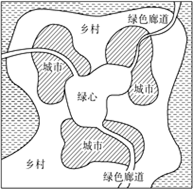 2017年党的19大提出“乡村振兴战略，实现让城市向往乡村”目标，城市绿心是指主要承担城市中心生态功能和游憩功能的绿色空间。有学者提出:打造长江中游城市群“绿心”,探索城市组团绿心空间结构的新型城镇化之路。读下图,完成下列各题。 1.图中“绿心”区域适合布局的产业活动是A.交通枢纽	B.园艺苗圃	C.商贸中心	D.公园绿地2.打造长江中游城市群“绿心”将会A.保持原来地形形态不变   	B.增强城市“雨岛效应”
  C.出现城市“空心化”现象	    D.增加区域的地下径流量2018年“两会”在国务院机构改革决定中提出成立农业农村部，这一举措将会进一步促进美丽乡村建设。如图是我国农村“空心化”的成因与演进机制图。读图完成下列问题。 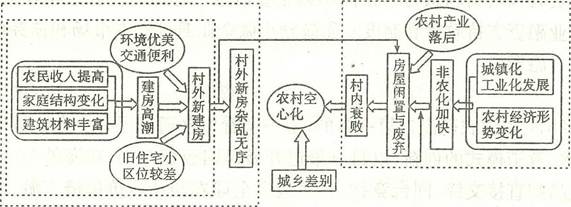 3.与农村空心化出现关联性最小的是A.第一产业效益低 	B.第一产业产值下降   C.农村劳动力剩余	    D.农民经济条件改善4.针对农村空心化现象要A.严格禁止农民进城	B.转化农民的生活方式  C.加强农村宅基地管理	D.发展劳动集约型农业农家乐近年来成为乡村振兴的重要形式，带动乡村经济发展。美丽的自然和田园风光，吸引附近城市人口体验农家生活方式（采摘、垂钓和品尝农家菜等活动），舒缓现代人的精神压力，因此受到很多城市人群的喜爱。5.试结合农业生产特点及所学，说明农家乐旅游可能面临的问题及可持续发展措施。在快速城镇化背景下，乡村发展转型过程中的生态环境问题日益突出，造成乡村土地污损、水体污染和空气污浊。乡村污染具有来源分散多样、排放随机不均和局部治理低效的特点。防治乡村生态环境污染，需要通过资源利用的高效化，生产过程的清洁化、生活方式的集聚化，最终实现乡村地区生产发展、生活富裕和生态良好的目标。6.针对乡村的空心化与宅基地的废弃、生活污水和垃圾污染排放分散、局部治理低效等问题，请从生活空间集聚的角度，提出防治乡村生态环境污染的具体措施。提升练习答案1-4 BDBC5.问题：农业生产有季节性特点，会形成明显的淡季和旺季，不利经济的稳定发展；单个和几个农家乐规模有限，吸引力及接待能力有限，不利于经济持续发展。措施：因地制宜，实施多种经营，减少季节变化形成的淡季影响；加强农民间合作，丰富农业体验项目（采摘、垂钓、认种菜地等）；因地制宜开发民宿旅游等，产品多元化以吸引游客。6.通过空心村整治、中心村建设和中心镇转移等方式合村并居(或积被建设小城镇)，适当加强乡村聚落的空间集聚 ；(城乡一体化处理或就地)集中处理生活废弃物；大力改造乡村基础设施，实行集中供水、供电、供气，改善大气污染状况；实行退宅还田或对废弃宅基地进行生态修复和整治。（二）特色小镇定义：特色小镇是指依赖某一特色产业和特色环境因素打造的具有明确产业定位、文化内涵、旅游特征和一定社区功能的综合开发项目。是旅游景区、消费产业聚集区、新型城镇化发展区三区合一，是城乡一体化的新型城镇化模式。1、特色小镇的区别性特征1）更亲近友好自然、更敬畏传统（区别于城市：远离自然、改造自然、崇尚现代）2）尺度较小、布局灵活      （区别于城市尺度较大、规模经济）3）工居混合、便捷宜居      （区别于城市工居分离、集约高效）4）以慢行和慢速交通为主导（区别于城市交通以机动车、快速交通为主导）5）慢节奏、慢生活           （区别于城市快节奏、紧张生活方式）6）“小而特”的产业特色   （区别于城市“大而全”的产业体系）2、区别于其他小城镇的个性特征1）特有的自然环境2）特有的风土人情、地域或民族文化3）特有的建筑风貌4）特色产业3、特色小镇类型1）历史文化型。一要小镇历史脉络清晰可循；二小镇文化内涵重点突出、特色鲜明；三要小镇的规划建设延续历史文脉，尊重历史与传统。越城黄酒小镇、龙泉青瓷小镇、湖州丝绸小镇、上虞围棋小镇、南浔善琏湖笔小镇、奉化布龙小镇、天台山和合小镇、 平遥古城、茅台酿酒小镇、馆陶粮画小镇、石鼻古民居小镇等。2）城郊休闲型。一小镇与城市距离较近，位于都市旅游圈之内，距城市车程最好在2小时以内；二小镇要根据城市人群的需求进行针对性的开发，以休闲度假为主；三小镇的基础设施建设与城市差距较小。丽水长寿小镇、太湖健康蜜月小镇、黄岩智能模具小镇、永嘉玩具智造小镇、下城跨贸小镇。3）新兴产业型。一小镇位于经济发展程度较高的区域，二是小镇以科技智能等新兴产业为主，三小镇有一定的新兴产业基础的积累，产业园区集聚效应突出。余杭梦想小镇、西湖云栖小镇、临安云制造小镇、江干东方电商小镇、上虞e游小镇、德清地理信息小镇、余杭传感小镇、秀洲智慧物流小镇。4）特色产业型。一要小镇产业特点以新奇特等产业为主；二是小镇规模不宜过大，应是小而美、小而精、小而特。大唐袜艺小镇、吴兴美妆小镇、嘉善巧克力甜蜜小镇、桐乡毛衫时尚小镇、玉环生态互联网家居小镇、平阳宠物小镇、安吉椅业小镇、温岭泵业智造小镇、东莞石龙小镇、信阳家居小镇。5）交通区位型。一要小镇交通区位条件良好，属于重要的交通枢纽或者中转地区；二是小镇产业建设应该能够联动周边城市资源，成为该区域的网络节点。建德航空小镇、萧山空港小镇、西湖紫金众创小镇、新昌万丰航空小镇、九龙山航空运动小镇、安吉航空小镇、宁海滨海航空小镇。6）资源禀赋型。一资源优势突出；二是小镇市场前景广阔；三是对小镇的优势资源深入挖掘，充分体现资源特色。青田石雕小镇、定海远洋渔业小镇、开化根缘小镇、西湖龙坞茶小镇、桐庐妙笔小镇、磐安江南药镇、庆元香菇小镇、仙居杨梅小镇、桐乡桑蚕小镇、泾阳茯茶小镇、双阳梅花鹿小镇、陇南橄榄小镇7）生态旅游型。一生态环境良好，宜居宜游；二产业特点以绿色低碳为主，可持续性较强；三以生态观光康体休闲为主。仙居神仙氧吧小镇、武义温泉小镇、宁海森林温泉小镇、乐清雁荡山月光小镇、青田欧洲小镇、杭州湾花田小镇、万宁水乡小镇、龙江碧野小镇、莲麻乡情小镇、锦洞桃花小镇、联溪徒步小镇、丽江玫瑰小镇。8）高端制造型。一小镇产业以高精尖为主；二是注重高级人才资源的引进，持续动力；三是突出小镇的智能化建设。萧山机器人小镇、宁海智能汽车小镇、长兴新能源小镇、江北动力小镇、秀洲光伏小镇、海盐核电小镇、江山光谷小镇、新昌智能装备小镇、南浔智能电梯小镇、城阳动车小镇、中北汽车小镇9）金融创新型。一经济发展迅速的核心区域，区位优势、人才优势、资源优势、创新优势、政策优势；二是小镇有一定的财富积累，投融资空间巨大；三是科技金融是此类小镇发展的强大动力和重要支撑。梅山海洋金融小镇、富阳硅谷小镇、义乌丝路金融小镇、西溪谷互联网金融小镇、拱墅运河财富小镇、乌镇互联网小镇、房山基金小镇、10）时尚创意型。一以时尚产业为主导，并与国际接轨；二以文化为深度，以时尚为广度，实现产业的融合发展；三打造一个时尚产业的平台，促进国内外互动交流。余杭艺尚小镇、滨江创意小镇、西湖艺创小镇、大江东巧客小镇、安吉影视小镇、兰亭书法文化创意小镇、乐清蝴蝶文创小镇、杨宋中影基地小镇、宋庄艺术小镇、张家楼油画小镇。4、特色小镇存在的问题1）特色定位不准，定位同质化现象严重，缺乏创意。2）产业联动不够，难以实现持续发展3）没有实现产品开发与文化创意的结合，资源没有得到充分的利用。4）要素保障制约较大，导致创建进度参差不齐 提升练习特色小镇是相对独立于市区，具有明确产业定位、文化内涵、旅游和一定社区功能的发展空间平台。浙江省于2014年底率先提出了特色小镇的概念，并迅速将这一创新空间组织模式打造成为产业转型升级的新载体。下图为浙江省特色小镇核密度示意图，回答下列小题。 
1.浙江省特色小镇集聚程度最高的是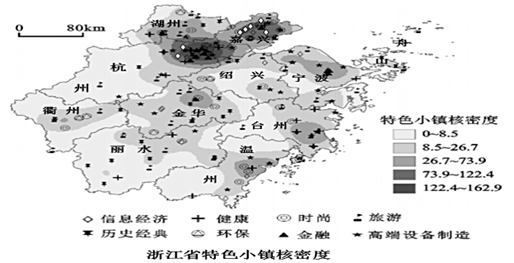 A.旅游	   B.高端设备制造	C.时尚	   D.金融类2.信息经济和金融类特色小镇主要分布在浙北杭嘉湖地区的原因是 ①经济水平高    ②劳动力丰富    ③产业创新程度高 ④城市化水平较低A. ①②  	B. ③④	  C. ①③	   D. ②③3.浙江进一步发展特色小镇，下列措施最有利的是A.集聚人才、技术、资本，形成产业、文化、旅游聚合发展
B.继续挖掘和放大特色小镇的特色，进行差异化的营造
C.依据生产力空间布局调整规划，准确把握特色小镇的发展方向
D.注重特色小镇的协调均衡发展，建立不同特色小镇之间的有机联系  作为大众创业、万众创新的新平台，特色小镇给浙江供给侧改革注入了持续发展的新动力；如：海宁皮革“时尚小镇”、西湖云计算“云栖小镇”……，“特色”是小镇的核心元素，独特的市场化运作机制是小镇持续良性运行的保障。左图为“浙江特色小镇发展网络示意图”，右图为“广东佛山市部分专业镇联系网络示意图”。据此完成下列问题。 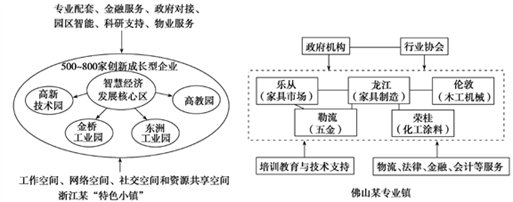 4.与佛山某专业镇相比，浙江“特色小镇”的优势是A.产业专业性强 	B.产业链紧密   C. 政府支持力度大  D.更加注重创新5.影响浙江“特色小镇”发展规模的主导因素是A.市场的需求  	B.优美的环境	C.先进的技术	  D.劳动力的素质6.浙江大力推行“特色小镇”的主要目的是A.产业基础传承   	B.促进经济转型升级C.拉动内需，促进经济增长D.促进劳动密集型产业发展7.读江西特色小镇分布图，结合材料，回答下列问题。材料一：南昌市进贤县文港镇位于南昌东南方向，是闻名遐迩的毛笔之乡，有1600多年的历史，被誉为“华夏笔都”，是住建部公布的江西首批4个中国特色小镇之一。均位于主城区不远。文港镇规定镇内所有建筑、树木、土地均进行统一规划，在保持传统的基础上同时发展了笔类制作、文化用品交易、字画拍卖、休闲旅游等文化和创意产业群，取得了巨大的经济效益。受其发展理念影响，南昌市近年来也不断推动特色小镇建设上迈出步伐，在其周边发展了多个特色小镇。 材料二：特色小镇具有“相对独立于市区，具有明确的产业定位，文化内涵，旅游和一定社区功能”等特征。当前我国许多地方在特色小镇和美丽乡村建设也探索一些有益经验，但也出现个别地方原住民搬离的村落（小镇）“空心化”和“过度商业化”开发的倾向。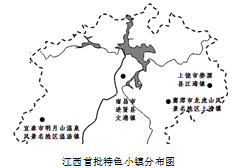 材料三：江西首批特色小镇分布图试分析4个特色小镇均分布在离主城区不远处的优势是什么？简述南昌市推动特色小镇的建设对南昌市主城区的有利影响。(3)请在下列两个问题中，选择其中一个问题作答。如果多做，则按所做的第一个问题计分。                                            问题①：说明文港镇的发展模式对我国美丽乡村（特色小镇）建设的启示。问题②：分析我国一些地方在特色小镇和美丽乡村建设中出现村落（小镇）“空心化”和“过度商业化”开发的倾向，可能产生的不利影响。提升练习答案1-6 DCADAB7.（1）资金充足；交通便利；人才众多，科技力量强；距离主要市场近；土地价格较低；政策的扶持；劳动力丰富。（2）分散主城区的职能；分散主城区的人口；缓解主城区交通拥堵；改善主城区的环境质量等。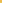 （3）问题①：因地制宜，发挥当地的特色优势；在保护当地特色前提，进行适度的商业和旅游开发；保护生态和传承地域文化，实现传统与现代，经济与自然的和谐发展。问题②：破坏当地的特色；影响当地传统文化的继承和发展；减少了游客旅游体验；影响当地社会经济的可持续发展。